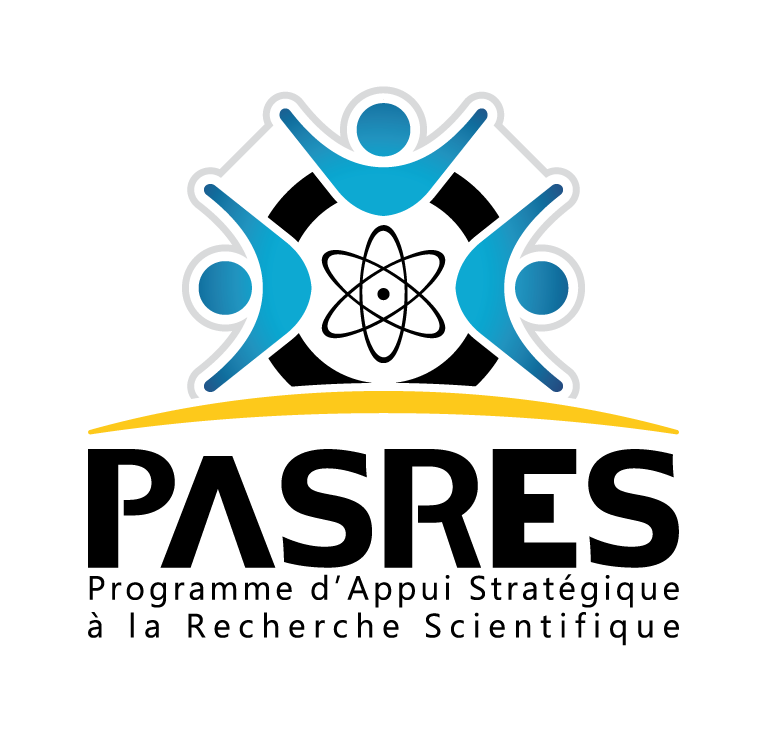 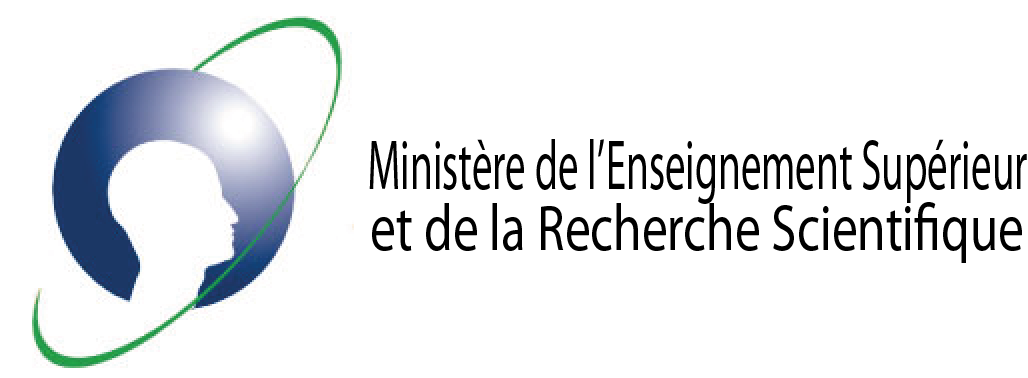 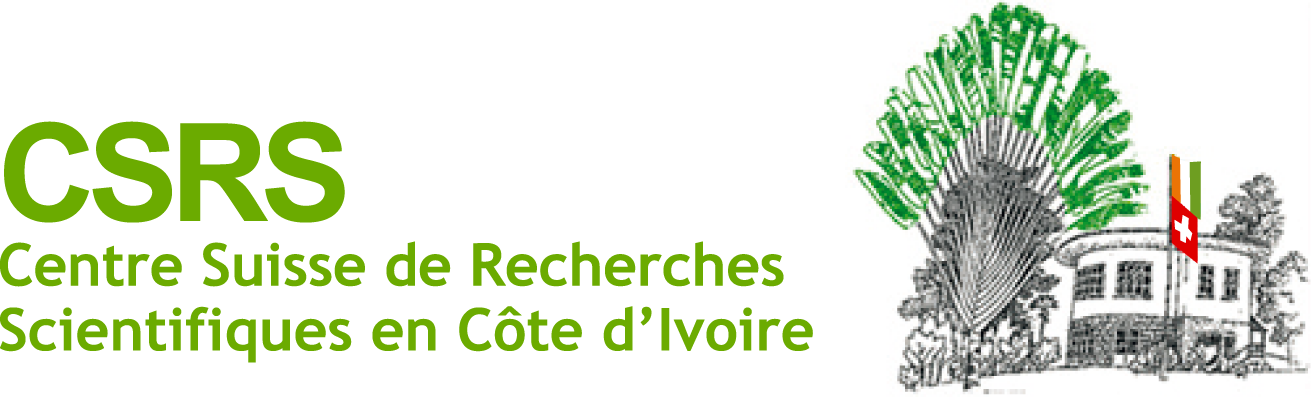 DOSSIER DE SOUMISSION DE PROJETS POST-DOCTORALNe remplissez que les zones bleues et grises. Déplacez-vous entre ces zones en utilisant la touche de tabulation (TAB) de votre clavier.INFORMATION GENERALES1 - INTITULE DU PROJET2 - IDENTITE DU CHERCHEUR3 – DOMAINE SCIENTIFIQUE4 – DOMAINE DE RECHERCHE5 – COURT RESUME DU PROJET DE RECHERCHE (15 lignes avec mots-clefs, police 11)7 – IDENTITE ET COMPETENCE DES CHERCHEURS ASSOCIESA. 8 – INSTITUTION RESPONSABLE DU PROJETA. 9 – COLLABORATIONSA . 10 – PUBLICATIONS DU REQUERANT PRINCIPAL AU COURS DES CINQ (5) DERNIERS ANNEESASPECTS SCIENTIFIQUES  B.1 – RESULTATS DE RECHERCHES ET EXPERIENCE DANS LE DOMAINEB.2 – PRESENTATION DES RESULTATS ET DE VOTRE EXPERIENCE DANS LE DOMAINE DE LA RECHERCHE PROPOSEB.3 – PROBLEMATIQUE (15 lignes maximum)B.4 – PROBLEMES LIES A LA PROBLEMATIQUE (10 lignes maximum)B.5 – BASES THEORIQUES ET HYPOTHESES QUE VOUS VOULEZ VERIFIERB.6 – OBJECTIF GENERAL (5 lignes maximum)B.7 – OBJECTIFS SPECIFIQUES (5 lignes maximum)B.8 – RESULTATS ATTENDUS (Scientifiques, Socio-économique, Environnemental, Culturel)B.9 – POTENTIALITE DE VALORISATIONB.10 – INCUBATEUR PARTENAIRE (Facultatif)B .11 – RESUME DE L’ETAT DE LA RECHERCHE DANS LE DOMAINE QUI VOUS INTERESSEB.12 – REFERENCES BIBLIOGRAPHIQUES EN RAPPORT AVEC LE RESUMEB.13 – DESCRIPTION DES RECHERCHES ET EXPERIENCES A MENERB.14 – METHODE DE COLLECTE ET D’ANALYSE DES DONNEESB.15 – ORGANISATION DU PROJETB.16 – ACTEURS CONCERNESB.17 – PLANNING DE REALISATIONDate de dépôt des différends rapports semestriels      -       -       -       -       -       -       -       -       -       -       -       -      C. BUDGETC.1 – ESTIMATION DE CONTRIBUTION DEMANDEE AU PASRESC.2 – AUTRES FINANCEMENTSNB : Ne pas oublier de joindre les documents attestant l’implication effective d’autres partenaires dans le financement de votre projet.C.3 – BUDGET DE LA CONTRIBUTION DEMANDEE AU PASRESD – DETAILS SUR LE BUDGET(A faire pour chaque ligne de votre budget)D.1 - MATERIELS DURABLES ET EQUIPEMENTSD.1.1 – DESCRIPTION DES MATERIELS DURABLES ET EQUIPEMENTS A ACQUERIRD.1.2 – EVALUATION DU COÛT DES MATERIELS DURABLES ET EQUIPEMENTS A ACQUERIRD.2 CONSOMMABLESD.2.1 – DESCRIPTION DES CONSOMMABLESD.2.2 – EVALUATION DU COÛT DES CONSOMMABLES D.3 -  DOCUMENTATIOND.3.1 – DESCRIPTION DE LA DOCUMENTATIOND.3.2 – EVALUATION DU COÛT DE LA DOCUMENTATION D.4 -  DEPLACEMENTD.4.1 – DESCRIPTION DES ITINERAIRES DES DEPLACEMENTSD.4.2 – EVALUATION DU COÛT DES DEPLACEMENTS D.5 -  MAIN D’ŒUVRE SUPPLEMENTAIRED.5.1 – DESCRIPTION DE LA MAIN D’ŒUVRED.5.2 – EVALUATION DU COÛT DE LA MAIN D’ŒUVRED.6 -  DIVERSD.6.1 – DETAILS DES COMPOSANTES DE LA LIGNE DIVERSD.6.2 – EVALUATION DU COÛT DES COMPOSANTES DE LA LIGNE DIVERSTéléphone :     /     Fax : Fax : E-mail :Nationalité :Nationalité :Date de naissance :Date de naissance :N° CNI :Date de validité :Chercheurs : Enseignants-chercheurs :Etudiants de 3ème cycle :Autres :Date de démarrage du projetDurée du projetDate de fin du projetDate de dépôt du rapport de démarragePériodicité de dépôt des rapports semestrielsDate de dépôt du rapport de fin de projetCoût total du projet (en F CFA)Montant de la contribution demandée au PASRES (en F CFA)Ratio en %(Contribution PASRES / Coût total)FINANCEMENTS SOLLICITESFINANCEMENTS SOLLICITESFINANCEMENTS SOLLICITESFINANCEMENTS SOLLICITESFINANCEMENTS SOLLICITESN°DONATEURMONTANT (en F CFA)DUREE PREVUEOBSERVATIONFINANCEMENTS OBTENUSFINANCEMENTS OBTENUSFINANCEMENTS OBTENUSFINANCEMENTS OBTENUSFINANCEMENTS OBTENUSRUBRIQUESMONTANT HT (F CFA)Matériel durable et équipementsConsommablesDocumentationDéplacementsMain-d’œuvre supplémentaireDiversTOTAL